IB PhysicsChapter 3 Syllabus: Two Dimensional Kinematics - Vectors and Projectile MotionBlockIn Class Due on this class:Due on this class:Due on this class:Due on this class:If you miss this class:If you miss this class:1Oct 5/6-Hand out  Vector Sheet (skip) -{"Where am I?" lab} for OR Tech presentation pds 1/2-Finding vector components-Adding vector component vectors-Making angle magnitude vectors -Adding two angle magnitude vectors -Work on vector sheet in class 1-14??Turn in: Air rocket LabTurn in:  Plot Matching lab Turn in: Moving Plots  labTurn in: Where am I  lab (in class)Turn in: Air rocket LabTurn in:  Plot Matching lab Turn in: Moving Plots  labTurn in: Where am I  lab (in class)Turn in: Air rocket LabTurn in:  Plot Matching lab Turn in: Moving Plots  labTurn in: Where am I  lab (in class)Turn in: Air rocket LabTurn in:  Plot Matching lab Turn in: Moving Plots  labTurn in: Where am I  lab (in class)Read: 3.1-.4Watch: Videos B-DRead: 3.1-.4Watch: Videos B-D2Oct 9/10-Multiplying vectors by scalars-Work on vector sheet in class 15,16-The principles of projectile motion -Hand out FA 3.1-Hand out Cliff Problem Noteguide/ExplainMaybe work on as much of the Vector Sheet as you can do.  You should be able to do the first section.Maybe work on as much of the Vector Sheet as you can do.  You should be able to do the first section.Maybe work on as much of the Vector Sheet as you can do.  You should be able to do the first section.Maybe work on as much of the Vector Sheet as you can do.  You should be able to do the first section.Read: 3.1-.5Watch: Videos FRead: 3.1-.5Watch: Videos F3Oct 11/12-Cliff Quizlette OR Tech presentation pds 7/8-Work on A3.2-Hand out Arc Problem Noteguide Video Flip: Cliff Problems (G)Check and Turn in: Vector Sheet: 1-16Practice: A3.2Video Flip: Cliff Problems (G)Check and Turn in: Vector Sheet: 1-16Practice: A3.2Video Flip: Cliff Problems (G)Check and Turn in: Vector Sheet: 1-16Practice: A3.2Video Flip: Cliff Problems (G)Check and Turn in: Vector Sheet: 1-16Practice: A3.2Read: 3.5-7Watch: Videos GRead: 3.5-7Watch: Videos G4Oct 16/17-Mock Cliff Assessment.-Arc Quizlette -Work on A3.3-Projectile motion demos-Heads up on Ch 3 problemsVideo Flip: Arc Problems (H)Turn in: Cliff QuizlettePractice: A3.3Video Flip: Arc Problems (H)Turn in: Cliff QuizlettePractice: A3.3Video Flip: Arc Problems (H)Turn in: Cliff QuizlettePractice: A3.3Video Flip: Arc Problems (H)Turn in: Cliff QuizlettePractice: A3.3Read: 3.6-.7Watch: Videos HRead: 3.6-.7Watch: Videos H5Oct 18/19-Mock Arc Assessment-Description of Air rocket competition-Heads up on the book problems -Hand out FA 3.2, 3.3, 3.4-Introduction of Vernier Trajectories labVideo Flip: The Range Equation (I)Turn in: Arc QuizletteCheck: Ch 3: 20(5.2 m/s),21Video Flip: The Range Equation (I)Turn in: Arc QuizletteCheck: Ch 3: 20(5.2 m/s),21Video Flip: The Range Equation (I)Turn in: Arc QuizletteCheck: Ch 3: 20(5.2 m/s),21Video Flip: The Range Equation (I)Turn in: Arc QuizletteCheck: Ch 3: 20(5.2 m/s),21Watch: Videos IWatch: Videos I6Oct 20/23-Rocket launch competition (Outdoors)-Demo of boat crossing river in classVideo Flip: Boat Crossing River (J)Check: Ch 3: 31, 35Bring: A warm or rain coatVideo Flip: Boat Crossing River (J)Check: Ch 3: 31, 35Bring: A warm or rain coatVideo Flip: Boat Crossing River (J)Check: Ch 3: 31, 35Bring: A warm or rain coatVideo Flip: Boat Crossing River (J)Check: Ch 3: 31, 35Bring: A warm or rain coatWatch: Videos JRead: 3.8Watch: Videos JRead: 3.87Oct 24/25-In class time to work onVernier Trajectories labFA 3.2, 3.3, 3.4Check: Ch 3: 47,67Check: Ch 3: 47,67Check: Ch 3: 47,67Check: Ch 3: 47,67Read: 3.8Read: 3.88Oct30/31Summative assessments on:-SA 3.1 Vectors-SA 3.2 Cliff Problems-SA 3.3 Arc Problems In class time to work on LabTurn in: Ch 3: 20(5.2 m/s),21,31, 35,47,67Turn in: FA 3.1, 3.2, 3.3, 3.4Turn in: Any formative work you want credit for from this unit!Turn in: Ch 3: 20(5.2 m/s),21,31, 35,47,67Turn in: FA 3.1, 3.2, 3.3, 3.4Turn in: Any formative work you want credit for from this unit!Turn in: Ch 3: 20(5.2 m/s),21,31, 35,47,67Turn in: FA 3.1, 3.2, 3.3, 3.4Turn in: Any formative work you want credit for from this unit!Turn in: Ch 3: 20(5.2 m/s),21,31, 35,47,67Turn in: FA 3.1, 3.2, 3.3, 3.4Turn in: Any formative work you want credit for from this unit!83/4 Nov 1/2Demonstrations involving flame and opticsslideshowmusicdancingmagictricksandcelebrityimpersonationsitisnotapartyBring: A ceramic mug!!Bring: A ceramic mug!!Bring: A ceramic mug!!Bring: A ceramic mug!!Nov 3/6Newton’s Laws!!!!!!!Turn in: Vernier Trajectories labTurn in: Vernier Trajectories labTurn in: Vernier Trajectories labTurn in: Vernier Trajectories labAssignments2 Labs: (There is no write up for the rocket competition)(skip) Where am I (Done in class) /10 ptsVernier Trajectories (Simulation on computer) /30 pts3 Formative assignmentsVector Sheet 1-20 /40 ptsCliff Quizlette /20 ptsArc Quizlette / 20 pts4 Formative Assessments3.1 – Vectors3.2  – Cliff Problems3.3  – Arc Trajectories3.4  – Boat Crossing River (no summative)3 Summative Assessments3.1 – Vectors3.2 – Cliff Problems3.3  – Arc TrajectoriesAssignments2 Labs: (There is no write up for the rocket competition)(skip) Where am I (Done in class) /10 ptsVernier Trajectories (Simulation on computer) /30 pts3 Formative assignmentsVector Sheet 1-20 /40 ptsCliff Quizlette /20 ptsArc Quizlette / 20 pts4 Formative Assessments3.1 – Vectors3.2  – Cliff Problems3.3  – Arc Trajectories3.4  – Boat Crossing River (no summative)3 Summative Assessments3.1 – Vectors3.2 – Cliff Problems3.3  – Arc TrajectoriesAssignments2 Labs: (There is no write up for the rocket competition)(skip) Where am I (Done in class) /10 ptsVernier Trajectories (Simulation on computer) /30 pts3 Formative assignmentsVector Sheet 1-20 /40 ptsCliff Quizlette /20 ptsArc Quizlette / 20 pts4 Formative Assessments3.1 – Vectors3.2  – Cliff Problems3.3  – Arc Trajectories3.4  – Boat Crossing River (no summative)3 Summative Assessments3.1 – Vectors3.2 – Cliff Problems3.3  – Arc TrajectoriesAssignments2 Labs: (There is no write up for the rocket competition)(skip) Where am I (Done in class) /10 ptsVernier Trajectories (Simulation on computer) /30 pts3 Formative assignmentsVector Sheet 1-20 /40 ptsCliff Quizlette /20 ptsArc Quizlette / 20 pts4 Formative Assessments3.1 – Vectors3.2  – Cliff Problems3.3  – Arc Trajectories3.4  – Boat Crossing River (no summative)3 Summative Assessments3.1 – Vectors3.2 – Cliff Problems3.3  – Arc TrajectoriesAssignments2 Labs: (There is no write up for the rocket competition)(skip) Where am I (Done in class) /10 ptsVernier Trajectories (Simulation on computer) /30 pts3 Formative assignmentsVector Sheet 1-20 /40 ptsCliff Quizlette /20 ptsArc Quizlette / 20 pts4 Formative Assessments3.1 – Vectors3.2  – Cliff Problems3.3  – Arc Trajectories3.4  – Boat Crossing River (no summative)3 Summative Assessments3.1 – Vectors3.2 – Cliff Problems3.3  – Arc Trajectories*Handouts: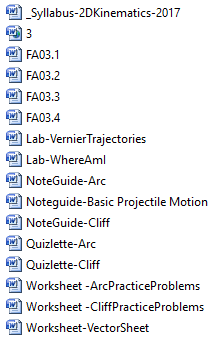 *Handouts:*Handouts: